                                                                                                             Муниципальное бюджетное общеобразовательное учреждениесредняя общеобразовательная школа села Большой Самовец Грязинского муниципального района Липецкой области                                                                     Открытый урок                                                              литературного чтения                                                                          во 2б классе                                                  В.В.Бианки «Сова»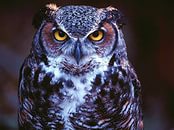                                                                                                                                                         Подготовила и провела учитель начальных классов                                                                                                                                                              высшей категории Соболева Ирина Николаевна2014г.                                                                             Урок литературного чтения.Тема: В.В. Бианки «Сова».Цели: знакомство с творчеством В.Бианки, с произведением «Сова».Задачи.Обучающие:- совершенствование навыка чтения;- создание условий для углубления знаний учащихся о природе, о взаимосвязи природы и человека, о пользе, приносимой человеку птицами;- установление причинно-следственных связей.Развивающие: - развитие монологической речи,- расширение словарного запаса,- развитие УУД.Воспитательные:- воспитание умения слушать и слышать,-привитие бережного отношения к природе, желания жить в содружестве с природой.Регулятивные УУД:-принимать и сохранять учебную задачу;-учитывать выделенные учителем ориентиры действия в новом учебном материале.Познавательные УУД:-устанавливать причинно-следственные связи; строить логическую цепочку рассуждений, доказательств; Коммуникативные УУД:-строить понятные для партнёра высказывания-формулировать собственное мнение и позицию;-контролировать свои действия и действия партнёра.Этапы урокаДеятельность учителяДеятельность уч-сяУУДI.Организационный момент.Общая готовность к уроку.Создание психологического настроя на урок. Работа со скороговоркойII.Актуализация знаний учащихся. Проверка домашнего задания.- Настал новый день. Я улыбнулась вам, а вы улыбнулись мне. Улыбка ничего не стоит, но многое  дает. Она обогащает тех, кто ее получает, не обедняя при этом тех, кто ею одаривает. -Когда человеку хочется улыбаться? Если у человека хорошее настроение, то и работать интереснее. Я желаю вам, чтобы у вас всегда было хорошее настроение.- Поднять настроение предлагаю со скороговорки.- Прочитайте её. Постарайтесь запомнить.   Тощий немощный Кощей тащит ящик овощей.1.          Прочитайте скороговорку вслух спокойно.2.        Закройте глаза, повторите её.3.	Произнесите скороговорку без звука.4.	Проговорите скороговорку     быстро в паре друг другу.- Для чего мы сейчас работали со скороговоркой?- Над каким  произведением мы работали на прошлом уроке?- А кто объяснит значение слова« музыкант»?- Чтобы  проверить, как вы это произведение прочитали дома, я предлагаю поиграть в необычную игру «Ромашка».1вопрос:  На чём играл старый медвежатник?( на скрипке)2.Что сказал ему колхозник?( Брось-ка ты свою скрипку то, берись за ружьё. Из ружья у тебя лучше выходит. Я сейчас медведя видел в лесу.)3. Какова главная мысль произведения?4.Почему  старик не застрелил  медведя?5.  На что был похож звук, который раздавался в лесу?- Ребята, давайте на одну минуточку вернёмся на урок «Окружающий мир» и ответим на вопрос: как природа и человек связаны между собой?Когда у него все хорошо, настроение хорошее. Развивают речевой аппарат.Дети читают скороговорку, стараются её запомнить.Работают со скороговоркой Развивали свой речевой  аппарат.В.Бианки «Музыкант»Музыкант-человек, занимающийся игрой на музыкальном инструменте.Ученики по очереди выходят к доске, берут по одному лепестку, на обратной стороне, которого читают вопрос, а остальные отвечают на него.( 5 лепестков)Читают отрывок дети«Да как же в него стрелять, когда он такой же музыкант, как и я?»Бережно, с любовью.Природа - это всё то, что нас окружает: лес, небо, река, воздух, земля, животные.  Природа помогает существовать человеку, даёт ему пищу, одежду, мебель и т.д., но и природа немыслима без человека. А, если сказать точнее, природа и человек одно неразрывно связанное целое. Регулятивные УУД:-принимать и сохранять учебную задачу;Познавательные УУД:-строить логическую цепочку рассуждений, доказательств;III.Работа над новой темой.1.Постановка цели урока.2. Рассказ учителя об авторе.3. Сообщения учеников  о птице.4.Первичное  восприятие  текста  (просмотр мультипликационного фильма)Физкультминутка  5.Словарная работа IV.Закрепление изученного.1.Работа  с произведением.Чтение Iчасти по ролям, беседа по вопросам ( стр. 146)2. Работа над усвоением смысла прочитанного.IV.Обобщение изученного.1 Работа с тестом. V.Рефлексия.1.Подведение итогов.2.Домашнее задание- Взаимосвязь Природы и Человека показал в своём произведении В.В.Бианки. -  Как называется это произведение,  вы узнаете, отгадав загадку: И в лесу, заметьте, дети,  Есть ночные сторожа.  Сторожей боятся этих  Мыши, прячутся, дрожа!  Очень уж суровы  Филины и ... (совы)- Тема нашего урока В.В.Бианки «Сова».Слайд 1.- А какие же задачи   нам предстоит решить на нашем уроке?Слайд 2.— Итак, перейдём к изучению новой темы.- Сначала немного послушайте о самом авторе.Виталий Валентинович Бианки родился в Петербурге и вырос в семье известного ученого. Учился в Петербургском университете.        	 Летом семья Бианки уезжала в деревню Лебяжье. Здесь он впервые отправился в настоящее лесное путешествие. Было ему тогда лет пять-шесть. С тех пор лес стал для него волшебной страной, раем. В течение четырех лет Бианки участвовал в научных экспедициях по Волге, Уралу, Алтаю и Казахстану.          Главная тема его произведений – лес и его обитатели. Всё     написанное Виталием Валентиновичем Бианки – от первой сказки «Путешествие красноголового воробья»  до последней –   «Гоголёнок»  – это увлекательное путешествие в лесной    мир природы.      Самой знаменитой книгой Бианки стала «Лесная газета». Рассказы из «Лесной газеты» звучали по радио, печатались    на страницах журналов и газет.        За 35 лет творческой работы Бианки создал более 300 рассказов, сказок, повестей, очерков и статей. Всю жизнь он вел дневники и натуралистические заметки, отвечал на множество читательских писем.         В его рассказах  нет волшебных палочек или сапог-скороходов, но чудес там не меньше.            Незадолго до смерти Бианки писал в предисловии к одной из своих книг: «Я всегда старался писать свои сказки и рассказы так, чтобы они были доступны и взрослым. А теперь понял, что всю жизнь писал и для взрослых, сохранивших в душе ребенка».- Кто же главный герой произведения?- Соболева Дарья и Елисеев Владислав приготовили  нам небольшое сообщение о сове. Давайте  послушаем их.Слайд 3.Правильникова Лиза – стихотворение.Ануфриева Лера подготовила старинные приметы, связанные с совой. -А вот какую пользу приносят совы людям? Об этом мы узнаем,   посмотрев мультипликационный фильм по произведению В.В. Бианки «Сова». Он называется «Как мужик природное равновесие нарушил» Посмотрите.- Поднимите руки, кому понравился  мультфильм?- К какому литературному жанру отнесёте   произведение «Сова»? Почему?-Какую же пользу приносят совы людям?-Какое природное равновесие нарушил старик?- Какой отрывок вам больше всего запомнился?Музыкальная физминутка про зверей.Слайд 4.- Вы, наверное, обратили внимание, что в тексте есть слова, значение которых, вам  было непонятно. На  слайде записаны эти слова в два столбика. Я предлагаю поработать над ними.- Объясните значение слов, записанных в первый столбик: хоронишься, сторонишься, раздолье, приволье, кормовистый, пойло.- К словам второго столбика подберите близкие по смыслу слова: рыщут, бранится, грузно, утекает, худо.Чтение I части (с.146) в парах про себя  по ролям, затем вслух. - Понравился ли вам разговор старика с совой? - Что в этом разговоре вам не понравилось? - Какими словами старик обидел сову?- Как бы  вы озаглавили эту часть  сказки?-О чем Сова предупреждала Старика?Найти отрывки во второй части  и прочитать  их.Как Старик реагировал на предупреждения Совы?Найти во второй части  отрывки и прочитать. Понял ли Старик свою ошибку?Докажите свой ответ отрывками из текста.-Прочитайте III часть и  докажите, что человек связан с природой и зависит от неё.- Соберем цепочку слов по 3 части.3. Найдите в тексте  3  пословицы, подчеркните и объясните их смысл.- Как вы думаете, кто из героев нравится больше самому Бианки и почему: Сова или Старик? Тест по материалу урока.  Слайды 5-10.1. В каком городе родился В.В. Бианки?а) Москваб) Петербургв) Рязань2. Для кого он писал?а) только для детейб) для детей и для взрослыхв) только для взрослых3. Сколько произведений написал В.В.Бианки?а) 300б) 200в) 4004.  Закончи предложение. Он писала) только о животныхб) только о растенияхв) о животных и растениях5.  Какова главная мысль сказки?а)не нарушать природное равновесиеб)заботиться о животныхв)выращивать растения6.Какая пословица не подходит к сказке «Сова»? а)  За дружбу дружбой платят. б) Много желать – добра не видать. в)  Вражда не делает добра. 1.Какое утверждение верно? Слайд 11.Человек – царь природы.  Или Человек – часть природы.)Вывод: раз человек – часть природы, нужно уважительно и бережно относиться ко всему живому.Слайд 12.Закончите предложения:«Сегодня я узнал ….»«Было интересно ….»«Урок дал мне для жизни…- Поднимите смайлик, покажите своё настроение.  Поаплодируем  себе.Подготовить чтение по ролям с.146-150Закончим урок словами М.ПришвинаСова.Узнаем новое о писателе, будем читать произведение, отвечать на вопросы к тексту, будем учиться анализировать текст, высказывать своё отношение  к прочитанному.Дети внимательно слушают и  рассматривают книжную выставку.СоваИнтересная птица эта Сова! Сова — ночная хищная птица. Живет чаще в смешанных и хвойных лесах. Охотится ночами, преимущественно на мышевидных грызунов. Гнездятся в брошенных гнёздах других птиц, например ворон. Осенью совы улетают на запад, а их место занимают северные гости.У неё большая голова . У других птиц глаза по бокам головы, а у Совы впереди. Ими она моргает, но не видит. Чтобы все увидеть, Сова поворачивает голову даже за спину.  Клюв у нее крючком. Ноги покрыты перьями, а изогнутые острые когти! Что еще нужно хорошему охотнику?У совы глаза, как плошки, А не видит днем ни крошки – Ни со свечкой, ни с огнем, Ни с горящим фонарем…. Зато ночью эти плошки Видят все в лесу густом: И ежонка на дорожке, И зайчонка под кустом. И травинку на пригорке, И хвоинку на земле. Даже мышку в темной норке, Даже белочку в дупле. Потому-то, потому-то  И была б сова не прочь, Чтобы каждую минуту  На земле стояла ночь!                             (И. Мазин)           Приметы,  связанные с совой.Если много сов – урожай будет хороший.Сыч кричит ночью перед дождем и холодом.Филин кричит на оттепель.Сова в дупле – на ветер, в сушняке – к дождю.Сова кричит – на холод.Сказка -  несказка. Познавательная сказка ( есть научность , реальность событий)Дети повторяют движения за животными.Цветень( цветочная пыльца) ,кормовистый ( для корма скота) , чай пустой (без молока) , пойло( питательное питьё для скота ) , клевер не родится ( не опыляется, вырождается ) бегаютругаетсятяжелоубегаетплохоЧтение парами.  Ответы учащихся на вопросы.Старик был неприветлив и недружелюбен.Ссора старика и Совы.Работают на стр. 146-149Чтение на стр.149 II и III абзацевДети читают выбранные из сказки отрывки.(На доске цепь: Сова – мыши – шмели –корова – молоко – чай –старик.)«Трава без клеверу, что каша без масла».«Мыши не волки, не зарежут тёлки».«Дружно не грузно, а врозь, хоть брось».)Сова, она понимает связи в природе, понимает, что они со Стариком друзья.Объясняют свой выбор.Делают вывод.Мы хозяева нашей природы, и она для нас кладовая солнца с великими сокровищами жизни… Рыбе – вода, птице – воздух, зверям – лес, степь, горы. А человеку нужна Родина, и охранять природу - значит охранять Родину»                              М.М.Пришвин Регулятивные УУД:-принимать и сохранять учебную задачу;-учитывать выделенные учителем ориентиры действия в новом учебном материале.Познавательные УУД:-воспринимать на слух сообщения, художественные произведения разных жанров;Познавательные УУД:-воспринимать на слух дополнительную информациюПознавательные УУД:-воспринимать на слух сообщения, художественные произведения разных жанров;- учиться основам смыслового чтения художественных и познавательных текстов, выделять существенную информацию из текстаКоммуникативные УУД:-строить понятные высказывания-формулировать собственное мнение и позицию;Познавательные УУД:-устанавливать причинно-следственные связи; строить логическую цепочку рассуждений, доказательств,-осуществлять поиск необходимой информации для выполнения учебных заданий;-осуществлять анализ объектов с выделением существенных и несущественных признаков;Коммуникативные УУД:-строить понятные для партнёра высказывания-формулировать собственное мнение и позицию;-контролировать свои действия и действия партнёра.Регулятивные УУД:-принимать и сохранять учебную задачу;-учитывать выделенные учителем ориентиры действия в новом учебном материалеКоммуникативные УУД:-формулировать собственное мнение и позицию,- строить правильно речевое высказывание в устной форме;